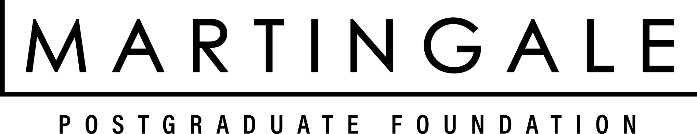 2024 MARTINGALE SCHOLARSHIPAPPLICATION TEMPLATEThis template version of the 2024 Martingale Scholarship Application Form has been created for candidates who would prefer to compose their responses offline. Please feel free to use this Word version of the form and then copy and paste your answers into the relevant sections of the online application form.Please note that you must submit your final application via the dedicated online form: please do not send your application in Word format, as we will not be able to accept it.We strongly encourage you to read the Application Guidance before you begin your application, to help ensure that you complete all sections correctly and have uploaded all necessary documentation. We also recommend browsing through the full application form before you start, to help you plan your time and to begin drafting your responses.If you have any questions about the Martingale Scholarship, your application, or this application form, please get in touch with us at recruitment@martingale.foundation.PERSONAL DETAILSWe'll need these details in order to be able to contact you.First NameLast NameEmail AddressPhoneMAIN APPLICATION QUESTIONS1. Do you qualify for Home Fee status at our partner universities?*Please refer to the application guidance for a full explanation of Home Fee status eligibility. Please note that if you are invited to an assessment centre, you may be required to provide proof of your eligibility for Home Fee status.Yes / No2. Please select ALL of the following statements that apply to you.You can select as many options as apply to you. If neither statement applies to you, please leave this question blank.I have been to school in the UK or Ireland for at least three years between the ages of 11 and 16I have been to school in the UK or Ireland for at least seven years between the ages of 3 and 183. Please list your education history before your undergraduate degree or equivalent.*Please clearly list all schools, colleges, or other institutions you attended prior to your undergraduate degree, the qualifications you completed (e.g. A-level, Scottish Highers, IB), and the years these were completed. Please include your full education history, going back to your primary schooling.4. Have you completed your undergraduate degree?*If you are in the final year of an integrated master's programme, please click Yes.Yes / No4. a) At which university have you completed, or are you currently completing, your undergraduate degree?*If your university is not listed, please select 'Other', and enter your university in the next question.4. b) If your university is not listed above, or you studied outside the UK, please state here the university at which you have completed, or are currently completing, your undergraduate degree.4. c) Please state the title of your undergraduate degree.*E.g. BSc Mathematics4. d) Please state the year you graduated or your expected graduation date from your undergraduate degree.*If you are/were doing an integrated master's, please state the year that you completed or expect to complete the bachelor's component (usually the penultimate year of an integrated programme).4. e) What is your current undergraduate degree classification OR if you have already graduated, what was your final degree classification?*If your undergraduate degree is not from a UK or Irish university, please select ‘Other’.First classUpper second classLower second classThird classOther5. Have you completed, or are you currently studying for, a master’s degree?*If you have completed an integrated master's, or are currently in the final year of an integrated master's, please select Yes.NoYes, I have already completed a master'sYes, I am currently studying for a master's5. a) If you have completed or are currently studying for a master's degree, please state the university, title and grade (or expected grade) of your master's.5. b) The 2024 Martingale Scholarship is for students who intend to start a master’s in the mathematical sciences in 2024. If this means you would be applying for a second master’s, please explain your reasons and how it will help you achieve your goals.6. If you have experienced or are experiencing extenuating circumstances that have affected your attainment at any point during your education or studies, please let us know here. (no more than 150 words)7. If you have received any academic awards or prizes during any part of your university studies, please list them here.8. Which of our partner universities are you considering applying to?* Please select all that apply.University of CambridgeImperial College LondonKing’s College LondonUniversity of OxfordUniversity College LondonUniversity of BristolUniversity of EdinburghUniversity of ManchesterI’m not sure9. Tell us about yourself and your background.* (max 250 words)Please tell us about your journey to this point, and describe any experiences or skills, whether personal or academic, that are relevant to your application. What makes your application stand out? Tell us about how you go above and beyond. This could be in your academic studies through awards, prizes, competitions or involvement in student unions or societies. This could also be through internships, part time work or supporting people around you.10. Why do you want to pursue a postgraduate degree in the mathematical sciences?* (max 250 words)Please explain your motivation to apply for a master’s. You may also wish to include your career aspirations, and your commitment to mathematics beyond the course requirements.11. What is your prospective research topic for a PhD, or a general area of study you are interested in pursuing at postgraduate level?* (max 300 words)Please describe the research topics or areas that interest you. How have you engaged with them so far and how do you imagine pursuing them further as a PhD student? If you already have a PhD research question in mind, please outline it here.12. Why do you want to be part of the cohort of Martingale Scholars?* (max 100 words)Please explain why you want to be a Martingale Scholar, and describe any extra-curricular, professional or voluntary activities that you have undertaken (such as student societies, research internships).13. Do you come from a single-parent household?*This means you lived in a household with only one parent, guardian or caregiver who was primarily responsible for supporting you before the age of 18.Yes / No13. a) Which option below best describes the occupation of the main income earner in your household when you were aged 14?*Large employers and higher managerial and professional occupations: e.g. chief executive, finance manager, large business owner accountantLower managerial, administrative and professional occupations: e.g., doctor, lawyer, software designer, teacherIntermediate occupations: call centre agent, nursery nurse, sales assistant, secretary, graphic designersLower supervisory and technical occupations: electrician, gardener, mechanic, plumber, printer, train driverSemi-routine occupations: e.g. Dental nurses; farm workers; housekeepers; scaffolders; traffic wardensRoutine occupations: e.g. Butchers; cleaners; domestics; furniture makers; labourers in building and woodworking trades; waiters, waitressesNever worked and long-term unemployed (claimed Jobseeker’s Allowance or earlier unemployment benefit for more than a year)I prefer not to sayNot applicable13. b) If applicable: Which option below best describes the occupation of your second parent/guardian 2 when you were aged 14?Same options as 13.a)14. What was your postcode when you were aged 14?*If unsure, please state the area as best as you can.15. Which type of school did you attend for the majority of your education between the ages of 11 and 16?*A state-run or state-funded schoolIndependent or fee-paying schoolIndependent or fee-paying school, where I received a means-tested scholarship or bursary covering 75% or more of the total cost of attending throughout my time thereAttended school outside the UK or IrelandI prefer not to say15. a) If you were on any needs-based bursary or scholarship during your schooling years, please provide details here.16. Please select all of the below statements that apply to you.You can select as many options as apply to you. Please refer to our Application Guidance for definitions. We may ask for proof or evidence of any of the above should you be shortlisted for the next stage.I was eligible for free school meals at any point during my schooling yearsNone of my parents or guardians held an undergraduate degree (BSc or equivalent or higher) by the time I was 18I am care-experiencedI have been an informal carer e.g. unpaid/non-professional carer for a family member, friend or neighbourI am estranged from my parents or guardiansI have been considered statutorily homelessI am a refugee, stateless person or asylum seekerNone of the above / I prefer not to say17. Have you received any needs-based bursary or scholarship to support living costs during your undergraduate studies?NOT including any bursaries or scholarships received as part of standard student finance from your regional or national funding body, e.g. maintenance grants from Student Finance Northern Ireland or Student Finance Wales, or young student bursaries from the Student Awards Agency Scotland.Yes / No17. a) If yes, please state the name of the bursary or scholarship, the amount you received and what it covered.18. Have you received a maintenance loan or grant above the minimum level during your undergraduate studies to support living costs?*For instance, if you have received support above the minimum level through Student Finance England, Student Finance Northern Ireland, Student Awards Agency Scotland, Student Finance Wales or Student Universal Support Ireland.Yes / No18. a) If yes, please state the total amount of maintenance loan and/or grant you received in your most recent academic year.Please specify whether this is a maintenance loan or maintenance grant (or bursary in Scotland); if you receive(d) both a loan and a grant, please specify the amounts of each separately. Please do NOT include tuition fee loans or grants.18. b) Which nation or region do or did you receive student finance from, for your undergraduate degree?*England (e.g. Student Finance England)Northern Ireland (e.g. Student Finance NI)Scotland (e.g. Student Awards Agency for Scotland)Wales (e.g. Student Finance Wales)Ireland (e.g. Student Universal Support Ireland)Other/not applicable (including non-UK or Ireland)18. c) In the most recent year of your undergraduate studies, where was your main term-time residence?*Lived at homeLived away from homeOther/not applicable19. If there’s anything else you haven't shared already in the form about your socioeconomic background or education history, please let us know below.20. Please upload an up-to-date academic transcript.Please refer to our application guidance for advice on how you can obtain your transcript. If you are unable to provide it before the application deadline, please proceed with your application submission. Please note that should you be shortlisted for a Martingale assessment centre, you must submit your documentation before attending.{Upload} 21. Please upload your student finance letter of entitlement (or other evidence of financial need).Please refer to our application guidance for advice on how you might provide these documents and acceptable forms of evidence to prove financial need. We recommend letters from student finance bodies. Other acceptable evidence includes documents from banks, tax offices, or employers. If you are unable to provide this documentation before the application deadline, please proceed with your application submission. Please note that should you be shortlisted for a Martingale assessment centre, you must submit your documentation before attending.{Upload}22. a) Please provide the name of your first academic referee*Your referees should be able to attest to your academic achievements and ability to undertake postgraduate study.22. b) First referee's email address*22. c) Please provide the name of your second referee*Your referees should be able to attest to your academic achievements and ability to undertake postgraduate study.22. d) Second referee's email address23. Would you like additional support for any part of the selection process due to a disability, learning difficulty or neurodivergence?If you are selected for an interview, the team will get in touch with you by email to discuss your access and/or support requirements. Any information that you provide will be kept confidential.Yes / No24. If you have any other access requirements not captured above that you would like us to be aware of, please specify here.